katedra HOSPODAŘENÍ Na starosti ji má George. Kompetence katedry:Kterým z témat této katedry bych se chtěl/a věnovat já jako vůdce/ vůdkyně oddílu?Kterým z témat této katedry se na kurzu věnovat nepotřebuji (jsem v nich už dostatečně dobrý/á, nezajímají mě, …)?51Umí sestavit rozpočet akce. Zná položky rozpočtu a umí vhodně zvolit rezervu.Dokáže vysvětlit, jak by se postavil k finančnímu plánování svého oddílu / střediska.51Sestavoval/a jsi někdy rozpočet akce? Jak akce finančně dopadla?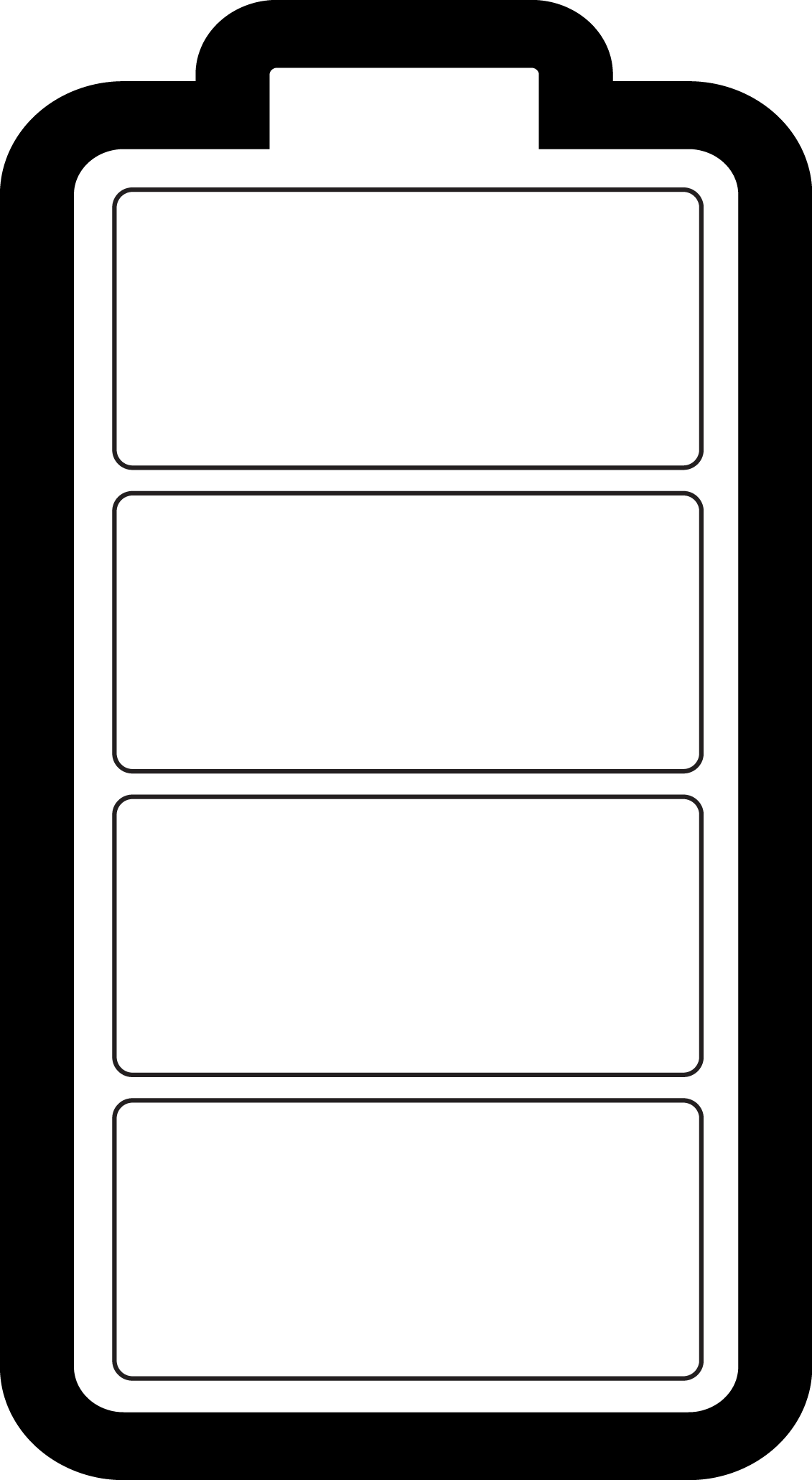 Jak bys získal/a finanční prostředky na 
dražší materiál?52Zná možné zdroje financování skautské činnosti a dokáže vysvětlit důležitost a využití finančního zdroje jeho poskytovateli.Dokáže vysvětlit, co je to dar, sponzoring, reklama.52Odkud v oddíle / středisku získáváte 
finanční prostředky? 53Dokáže vysvětlit, kdo je vlastníkem majetku a proč. Tento majetek umí správně evidovat.Umí se o svěřený majetek starat avysvětlí, jak by členy svého oddílu vedl k řádnému nakládání s majetkem. 53Jak to u vás ve středisku děláte? 54Dokáže popsat povinnosti a odpovědnosti vůdce oddílu a hospodáře za hospodářské zajištění oddílové akce.Zná rozdíl mezi malou a velkou akcí a z nich plynoucí povinnosti, včetně zodpovědnosti za hospodaření na akcích.Zná náležitosti prvotních dokladů a dokáže vystavit pokladní doklad se všemi náležitostmi.Dokáže popsat, jaké typy dokladů se obvykle používají.Umí vést pokladní knihu, sestavit vyúčtování akce a správně zaevidovat zisk / ztrátu akce.Dokáže vyhodnotit hospodářský výsledek akce.54Co všechno o tom víš? Jak velkou s tím máš zkušenost? Jak bys postupoval/a?